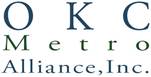 FIRSTEP Work Recovery ScreeningReferral Source__ Drug Court __ Court System __Community Sentencing __DHS __ Probation __Attorney __Self __ Other: _______________________First Name:____________________________________	Last Name: _________________________________Street Address: ____________________________	City: _______________	State: _____	Zip: ___________Telephone Number: ____________________________	Email Address: ______________________________Age: ______	DOB: ___________________		Gender: M or F (circle one)Have you ever been registered as a sex offender? Y or N		If yes, refer to Hands Up Ministry (405) 236-3349Are you able to work 6 days a week?  		Y or N		Willing to commit to 6 to 24 months to a program? 	Y or NAre you able to lift 40 pounds?		Y or N		Are you currently receiving workmans comp?		Y or NSSI/SSDI/Military Disability?			Y or N		Amount? ____________Have you ever been a client at FIRSTEP?	Y or N	Month/Year: _____________Do you know anyone that is currently/formerly a client at FIRSTEP? Y or N	If so, who? ___________________Family/Emergency ContactFirst Name: _________________________________		Last Name: _________________________________Street Address: ______________________________     City: ___________________	State: ____	Zip: _______Telephone Number: __________________________		Email Address: ______________________________Legal InvolvementCounty: _____________________________		Case Number: ____________________________Judge: _________________________	Phone: _____________________	Address: _____________________Attorney: ______________________	Phone: _____________________	Address: _____________________PO: ___________________________	Phone: _____________________	Address: _____________________DHS: __________________________	Phone: _____________________	Address: _____________________Pending Charges:________________________________________________________________________________________________________________________________________________________________________________________________________________________________________________Are any of your charges violent, present or previous? Y or N Explain: _____________________________________Substance Abuse Issues:Tobacco Products (cigarettes, chewing tobacco, cigars)	Y or N	Last Use: _____________Alcoholic Beverages (beer, wine, liquor)		Y or N	Last Use: _____________Cannabis (marijuana, pot, grass, hash)			Y or N 	Last Use: _____________Cocaine (coke, crack)				Y or N	Last Use: _____________Methamphetamine (speed, crystal meth, ice)		Y or N	Last Use: _____________Inhalants (nitrous oxide, glue, gas, paint thinner)		Y or N	Last Use: _____________Sedatives (Valium, Xanax)				Y or N	Last Use: _____________Hallucinogens (LSD, acid, mushrooms, PCP, ecstasy)	Y or N	Last Use: _____________Street Opioids (heroin, opium)			Y or N	Last Use: _____________Prescription Opioids (methadone, oxycodone, loratab)	Y or N	Last Use: _____________Other (Domestic Violence Issues): ___________________________________________________Have you ever injected drugs for a non-medical reason? 		Y or NMedical ConcernsAre you having sudicidal/homicidal thoughts?     Y or N	If yes, consult counselor/therapist, while keeping person on the phone.Do you have any allergies?     Y or N  ______________	Do you have asthma?     Y or N  _________________Do you have diabetes?     Y or N  _________________	Are you currently pregnant?     Y or N Are you receiving treatment for/or do you have any physical health concerns (including back, neck, knee, arm, or leg problems)?     Y or NWhere/What? ____________________________________________________________________________________________________Physical Health Medications? ________________________________________________________________________________________Do you have a history of seizure, stroke, or heart attack?     Y or N  __________________________________________________________Are you receiving treatment for/or do you have any mental health concerns?     Y or NWhere/What? ____________________________________________________________________________________________________Mental Health Medications? _________________________________________________________________________________________Are you able to get 30 days worth of all medications that you are on?	Y or NWhen was the last time you worked? __________________________________________________________________________________Do you have a current/valid OK drivers license?   Y or N	Do you have a HS Diploma/GED?   Y or N	Do you have Hep C/HIV?    Y or NDate: __________________						Screener: ___________________________________Notes: __________________________________________________________________________________________________________________________________________________________________________________________________________________________________________________________________________________________________________________________________________________________________________________________________________________________________________________________________________________________________________________________________________________________________________________________________________________________________________________________________________________________________________________________________________________________________________________________________________________________________________________________________________________________________________________________________________________________________________________________________________________________________________________________________________________________________________________________________________________________________________________________________________________________________________________________________________________________________________________________________________________________________________________________________________________________________________________________________________________________________________________________________________________________________________________________________________________________________________________________________________________________________________________________________________________________________________________________________________________________________________________________________________________________________________________________________________________________________________________________________________________________________________________________________________________________________________________________________________________________________________________________________________________________________________________________________________________________________________________________________________________________________________________________________________________________________________________________________________________________________________________________________________________________________________________________________________________________________________________________________________________________________________________